Steeple Aston Parish Council Additional meeting 27th November  2023  at 8pm in the Village Hall  Agenda & Summons to Councillors and Invitation to  Members of the Public   Cathy Fleet – Parish Clerk – 07989 398 838   Public & Press invited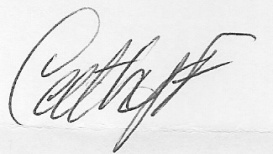  NoDetailLead1To receive apologies for absence   Chair2Declarations of Interest - to receive any declarations of interest from Councillors relating to items on the agenda, in accordance with the Council’s code of conduct.All3Public Participation - to receive submissions from members of the public relating to items on the agenda, in accordance with the Council’s code of conduct & standing orders.Variation of Order of Business may apply	Chair4MCNP site Allocation for Steeple Aston – to discuss recommendations and reach a decisionM. Lipson